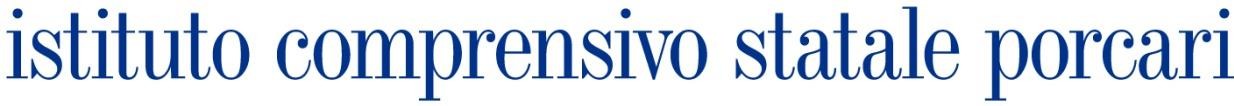 SCUOLA DELL’INFANZIA, PRIMARIA e SECONDARIA DI 1° GRADO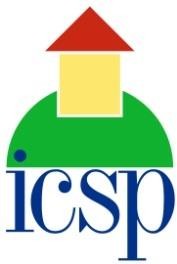 via Catalani - 55016 PORCARI (LU) - tel.n°0583 210747sito web www.icsp.edu.ite-mail luic84100e@istruzione.it - cod.fisc. 92038730468MODALITA’ PER RICHIEDERE LA GRATUITA’ DEI LIBRI DI TESTOGentili genitori,in questo anno scolastico abbiamo partecipato ad alcuni progetti che ci hanno dato la possibilità di estendere i finanziamenti per costituire una BANCA DEL LIBRO.A tal fine abbiamo potuto acquistare dei testi scolastici da dare in comodato gratuito per il prossimo anno scolastico sulla base di criteri stabiliti dal Consiglio di Istituto.Vi invitiamo a presentare richiesta in segreteria entro il giorno 13 luglio utilizzando il presente modulo allegato.Ai richiedenti con il punteggio più alto saranno concessi un massimo di n.2 testi scolastici fino ad esaurimento degli stessi. Entro la settimana successiva alla scadenza delle domande avrete la risposta se la vostra richiesta è stata accettata.Nella speranza di estendere sempre più tale opportunità si inviano cordiali saluti.……………………………………… Modulo richiesta ……………………………………………….Il genitore …………………………………………… dell’alunno/a…………………………………frequentante nell’anno scolastico 2021/2022 la classe …………. Sez	(non serve indicare lasez per le classi prime) compila il seguente modulo per poter accedere alla gratuità dei libri scolastici.Il Dirigente Scolastico Prof.ssa Emiliana PucciFirma autografa sostituita a mezzo stampa ai sensi dell’art. 3 comma 2 Dlgs 39/93_Il numero di protocollo e la data di protocollazione sono desumibili dal file disegnatura della presenteAiGenitori degli alunni della Scuola E. PeaCRITERIBARRARE O INDICARE QUANTO RICHIESTOpuntiSpazio per il controllo a curadella segreteriaAlunno con disabilità (L. 104)o Produrre attestazione di Handicap solo se non frequenta il nostro Istituto10Alunno con Bisogno educativo specialeo Produrre Certificazione solo se non frequenta il nostro Istituto10Rendimento scolastico (media dei voti dell’ultimo anno)Inserire la media dei voti senza arrotondare……………………da 8 a 9 punti 8da 9 a 9.50 punti9da 9.51 a 10punti 10Numero di componenti della famigliaInserire il n. dei componenti il nucleo famigliare……………………………Da 5 a 6 punti 5 Da 7 e oltre punti 8Numero dei componenti familiari senza reddito esclusi i minoriInserire il n. dei componenti il nucleo famigliare senza reddito esclusi i minori……………………………3 punti per ogni componenteNumero di figli frequentanti laScuola Secondaria di 1° e 2° gradoInserire il numero di figli frequentanti la Scuola Secondaria di 1° e 2° grado…………………………3 punti per ogni figlioTotale punti